CVName:   Roubi Abdelsattar ZaiedNickname: Ebraheem ArroubiOfficial email: rouby.nasr@bhit.bu.edu.egCVName:   Roubi Abdelsattar ZaiedNickname: Ebraheem ArroubiOfficial email: rouby.nasr@bhit.bu.edu.eg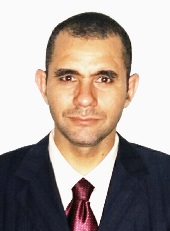 Qualification    Ph.D. Degree in Industrial Engineering from of Industrial Engineering Department, Zagazig University in co-supervision channel system with School of Advanced Mechanical and Manufacturing Engineering, University of South Australia, Thesis title: Maintenance integration in manufacturing systems, July 2010.Ph.D. Degree in Industrial Engineering from of Industrial Engineering Department, Zagazig University in co-supervision channel system with School of Advanced Mechanical and Manufacturing Engineering, University of South Australia, Thesis title: Maintenance integration in manufacturing systems, July 2010.M.Sc. Degree in Mechanical Engineering from Mechanical Engineering Department, Faculty of Engineering in Benha, Benha University, Thesis title: Fault Diagnosis System Using Neural Networks, Jan 2004.M.Sc. Degree in Mechanical Engineering from Mechanical Engineering Department, Faculty of Engineering in Benha, Benha University, Thesis title: Fault Diagnosis System Using Neural Networks, Jan 2004.B. Sc. in Manufacturing Engineering from Mechanical Engineering Department,  Faculty of Engineering  in Benha, Benha University  1993 (Excellent with Honors).B. Sc. in Manufacturing Engineering from Mechanical Engineering Department,  Faculty of Engineering  in Benha, Benha University  1993 (Excellent with Honors).LanguagesArabic: High diploma of Quran Readings from Alazhar (5 years study) English Spent two years in Australia.English-Arabic translation of engineering and scientific materialsArabic: High diploma of Quran Readings from Alazhar (5 years study) English Spent two years in Australia.English-Arabic translation of engineering and scientific materialsComp. SkillsICDL certificate, AutoCAD and MATLABICDL certificate, AutoCAD and MATLABOccupationOct 95 – Dec 97 Shift Engineer (Trouble shooting, operation, and maintenance of Gas Turbines and Turbo-Compressors), GUPCO Oil Company, Egypt.Shift Engineer (Trouble shooting, operation, and maintenance of Gas Turbines and Turbo-Compressors), GUPCO Oil Company, Egypt.May1996Training on manufacturing and maintenance of Turbo-Compressors in USATraining on manufacturing and maintenance of Turbo-Compressors in USADec1997-Aug2010Assistant Lecturer in Mechanical Engineering Department, Faculty of Engineering in Benha, Benha University, Benha, Egypt.Assistant Lecturer in Mechanical Engineering Department, Faculty of Engineering in Benha, Benha University, Benha, Egypt.Aug 2007-Aug2009Visitor Researcher, University of South Australia, School of Advanced Mechanical and Manufacturing EngineeringVisitor Researcher, University of South Australia, School of Advanced Mechanical and Manufacturing EngineeringFrom Aug2010Lecturer in Mechanical Engineering Department, Faculty of Engineering in Benha,  Benha University, Benha, Egypt.Lecturer in Mechanical Engineering Department, Faculty of Engineering in Benha,  Benha University, Benha, Egypt.CurrentlyAssistant Professor, Industrial Engineering Department, Faculty of Engineering, Northern Border University, Arar, KSA.Assistant Professor, Industrial Engineering Department, Faculty of Engineering, Northern Border University, Arar, KSA.Teaching  Subjects Theory of Machines, Operations Research, Communication Skills, Introduction to Engineering Design, Automation and PLC, Maintenance Management, Decision Analysis.Theory of Machines, Operations Research, Communication Skills, Introduction to Engineering Design, Automation and PLC, Maintenance Management, Decision Analysis.PublicationsA. El-Betar, M. M. Abdelhamed, A. El-Assal and Roubi A. Zaied, 'Fault Diagnosis of a Hydraulic Power System Using an Artificial Neural Network', JKAU: Eng. Sci., Vol. 17 No. 1, pp: 117 - 137 (2006A.D. /1427 A.H.)A. El-Betar, M. M. Abdelhamed, A. El-Assal and Roubi A. Zaied, 'Fault Diagnosis of a Hydraulic Power System Using an Artificial Neural Network', JKAU: Eng. Sci., Vol. 17 No. 1, pp: 117 - 137 (2006A.D. /1427 A.H.)PublicationsRoubi Zaied and Kazem Abhary, 'A Design of an Intelligent Maintenance Integrated System into Manufacturing Systems', International Conference on Industrial Technology (IEEE -ICIT 2009), GIPPSLAND, Victoria, Australia, 978-1-4244-3507-4/09©2009 IEEE; pp. 1296-1301.Roubi Zaied and Kazem Abhary, 'A Design of an Intelligent Maintenance Integrated System into Manufacturing Systems', International Conference on Industrial Technology (IEEE -ICIT 2009), GIPPSLAND, Victoria, Australia, 978-1-4244-3507-4/09©2009 IEEE; pp. 1296-1301.PublicationsRoubi A. Zaied, Gamal Nawara, Mohammad Abdel-Salam and Kazem Abhary, ‘A Neural Management Maintenance System for Manufacturing Systems’  19th international conference for the international association of management of technology (IAMOT2010), Cairo, Egypt, March 8-11, 2010.Roubi A. Zaied, Gamal Nawara, Mohammad Abdel-Salam and Kazem Abhary, ‘A Neural Management Maintenance System for Manufacturing Systems’  19th international conference for the international association of management of technology (IAMOT2010), Cairo, Egypt, March 8-11, 2010.PublicationsR A. Zaied, G Nawara, M Abdel-Salam, ‘Neural Management Maintenance System Integrated into Manufacturing Systems’, International Conference on Information Systems, Logistics and Supply Chain (www.ic‐ils.net), ILS’2010 CASABLANCA (Morocco)April 14-16 2010.R A. Zaied, G Nawara, M Abdel-Salam, ‘Neural Management Maintenance System Integrated into Manufacturing Systems’, International Conference on Information Systems, Logistics and Supply Chain (www.ic‐ils.net), ILS’2010 CASABLANCA (Morocco)April 14-16 2010.PublicationsR A. Zaied, K Abhary and A H. Gomaa (2010). Intelligent Integrated Maintenance of Manufacturing Systems, Engineering the Future, Laszlo Dudas (Ed.), ISBN: 978-953-307-210-4, Sciyo,  Available from: http://www.intechopen.com/articles/show/title/intelligent-integrated-maintenance-of-manufacturing-systemsR A. Zaied, K Abhary and A H. Gomaa (2010). Intelligent Integrated Maintenance of Manufacturing Systems, Engineering the Future, Laszlo Dudas (Ed.), ISBN: 978-953-307-210-4, Sciyo,  Available from: http://www.intechopen.com/articles/show/title/intelligent-integrated-maintenance-of-manufacturing-systemsPublicationsS M. Shaaban and R A. ZaiedEvaluating the Parameters Affecting Rationalization of Water Consumption in Ablution ,SJET,,(2014)  2(3A):326-334, http://saspublisher.com/sjetS M. Shaaban and R A. ZaiedEvaluating the Parameters Affecting Rationalization of Water Consumption in Ablution ,SJET,,(2014)  2(3A):326-334, http://saspublisher.com/sjet